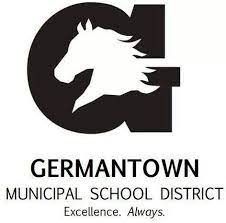 Individualized School Health Plan (ISHP) For Severe Allergic Reaction/AnaphylaxisEffective Date: 		School:  	STUDENT INFORMATION:Student’s Name	Birth Date  	Grade & Room #	Teacher  	Parent/Guardian	 Treating Physician  	Phone	 Phone  	Significant Medical History  	ALLERGY INFORMATION:EMERGENCY RESPONSE INFORMATION:TREATMENT PROTOCOL: (See Medication Order & Treatment Plan for Anaphylaxis Emergency) SPECIAL CONSIDERATIONS, PRECAUTIONS & RISK REDUCTION ACTIONS:(Regarding school activities, sports, trips, etc.)Parent Signature:	Date:  	School Nurse Signature:	Date:  	Staff Training:DO NOT WAIT FOR LIFE-THREATENING SYMPTOMS TO APPEAR. WHEN IN DOUBT, TREAT AS ANAPHYLAXIS.SYMPTOMS OFTEN PROGRESS RAPIDLY. Physical Findings may include some or all of the following:Itching of the skin and raised rash (hives)Flushing, tingling, numbness, swelling of the lips, tongue, throat, hands, or feetCoughing, hoarseness, wheezing, shortness of breathChest pain, rapid heart rateAbdominal pain, cramps, nausea, vomitingHeadache, loss of consciousnessSweating, weaknessFeeling of apprehension, sense of impending doomNEVER LEAVE A PERSON EXPERIENCING THESE SYMPTOMS ALONEParent responsibilities:Annually provide school with Anaphylaxis Action Plan completed by student’s primary doctor or allergist.Provide school with prescribed EpiPen®/ TwinJect® and replace when expiredTrain student at home to avoid allergen and to recognize signs of anaphylactic reactionSchool Responsibilities:Train teacher and appropriate supervisory staff to recognize signs and symptoms of anaphylaxis, per this teaching tool. Ensure all trained staff know where the EpiPen®/ TwinJect® is stored. If the EpiPen®/ TwinJect® is stored in a locked cabinet, all office and trained staff must know where the key is located. Train these staff to escort the student to the office or to call the office for help if symptoms are present.Identify staff who are trained to administer the EpiPen®/TwinJect® who will accompany student on field trips (parent may be offered the opportunity to accompany student).Student Responsibilities:Student will not accept food from others at school.Student will learn which foods served in the cafeteria may cause an allergic reaction and will avoid those foods.If the student is allergic to a non-food item, the student will learn what places or items on campus to avoid.The student will learn the signs and symptoms of anaphylaxis.The student will learn to respond immediately by informing an adult of his/her allergy and the need to use his/her EpiPen®/ TwinJect®.The student will learn where the EpiPen®/ TwinJect® is kept at school.A student’s age or maturity level may indicate the need for additional safeguards to be listed below.Parent Signature: 	Date:	 Nurse’s Signature: 		Date:	 Student Signature: 	Date:  	Allergic to:	Peanuts	Tree nuts	Bee	Other	Food Item (List:)  	Description of student’s past allergic reactions, symptoms including triggers and warning signs:Nausea, stomach cramps, vomiting or diarrhea	Itching and swelling of the lips, tongue, or mouth	HivesShortness of breath, hoarseness	Symptoms requiring Epinephrine use		Required emergency medical care for allergy in the last year Most recent allergic reaction was on (approximate date):	Other:Location of rescue medication:	Health office medication cupboard Location of cupboard key is known to trained staff	OtherLocation of rescue medication:	Health office medication cupboard Location of cupboard key is known to trained staff	OtherLocation of rescue medication:	Health office medication cupboard Location of cupboard key is known to trained staff	OtherLocation of rescue medication:	Health office medication cupboard Location of cupboard key is known to trained staff	OtherEmergency Response:-Stay Calm-Administer epinephrine as ordered-Call 911-Note the time-Monitor airway, breathing, circulation-Prepare to re-administer rescue medication if needed-Initiate CPR if breathing stops-Notify parents, physician and school administratorLocation of Emergency Go Bag:Location of Emergency Go Bag:Location of Emergency Go Bag:Location of Emergency Go Bag:Emergency Response:-Stay Calm-Administer epinephrine as ordered-Call 911-Note the time-Monitor airway, breathing, circulation-Prepare to re-administer rescue medication if needed-Initiate CPR if breathing stops-Notify parents, physician and school administratorList of names of trained emergency responders (or attach):List of names of trained emergency responders (or attach):List of names of trained emergency responders (or attach):List of names of trained emergency responders (or attach):Emergency Response:-Stay Calm-Administer epinephrine as ordered-Call 911-Note the time-Monitor airway, breathing, circulation-Prepare to re-administer rescue medication if needed-Initiate CPR if breathing stops-Notify parents, physician and school administratorNurseTeacherEmergency Response:-Stay Calm-Administer epinephrine as ordered-Call 911-Note the time-Monitor airway, breathing, circulation-Prepare to re-administer rescue medication if needed-Initiate CPR if breathing stops-Notify parents, physician and school administratorAHSClassroom AideEmergency Response:-Stay Calm-Administer epinephrine as ordered-Call 911-Note the time-Monitor airway, breathing, circulation-Prepare to re-administer rescue medication if needed-Initiate CPR if breathing stops-Notify parents, physician and school administratorNoon DutyOtherEmergency Response:-Stay Calm-Administer epinephrine as ordered-Call 911-Note the time-Monitor airway, breathing, circulation-Prepare to re-administer rescue medication if needed-Initiate CPR if breathing stops-Notify parents, physician and school administratorAssess student’s developmental readiness for self-care and awareness. (Agreement for Student to Carry and/or Self-Administer Auto-Injectable Epinephrine.Assess student’s developmental readiness for self-care and awareness. (Agreement for Student to Carry and/or Self-Administer Auto-Injectable Epinephrine.Assess student’s developmental readiness for self-care and awareness. (Agreement for Student to Carry and/or Self-Administer Auto-Injectable Epinephrine.Assess student’s developmental readiness for self-care and awareness. (Agreement for Student to Carry and/or Self-Administer Auto-Injectable Epinephrine.Assess student’s developmental readiness for self-care and awareness. (Agreement for Student to Carry and/or Self-Administer Auto-Injectable Epinephrine.Emergency Plan (extra supplies)Medic Alert BraceletMedic Alert BraceletMedic Alert BraceletMedic Alert BraceletFood:	Home prepared	School lunchOtherOtherOtherOtherBus transportation:Classroom party planning:Classroom party planning:Classroom party planning:Classroom party planning:Field Trips: Who will carry/administer epinephrine?medication trained:TeacherParent	OtherAfter school activities:After school activities:After school activities:After school activities:After school activities:Copies:	Parent	Teacher/Sub	PELibrary	MusicTransportationHealth OfficeCum.